			PROFESSIONAL EXPERIENCE / HISTORY      ABDULLAH SUPER MARKET(REZA TRADER’S )            Sr. Sales representative 21st july.2012          Wholesale/Retails Sale Description: Sr. Sales Representative 

Senior Sales Representative Job Purpose: Serves customers by selling products; meeting customer needs.Senior Sales Representative Job Duties:Enhances sales staff accomplishments and competence by planning delivery of solutions; answering technical and procedural questions for less experienced team members; teaching improved processes; mentoring team members.Services existing accounts, obtains orders, and establishes new accounts by planning and organizing daily work schedule to call on existing or potential sales outlets and other trade factors.Adjusts content of sales presentations by studying the type of sales outlet or trade factor.Focuses sales efforts by studying existing and potential volume of dealers.Submits orders by referring to price lists and product literature.Keeps management informed by submitting activity and results reports, such as daily call reports, weekly work plans, and monthly and annual territory analyses.Monitors competition by gathering current marketplace information on pricing, products, new products, delivery schedules, merchandising techniques, etc.Recommends changes in products, service, and policy by evaluating results and competitive developments.Maintains professional and technical knowledge by attending educational workshops; reviewing professional publications; establishing personal networks; participating in professional societies.Provides historical records by maintaining records on area and customer sales.Contributes to team effort by accomplishing related results as needed.Skills/Qualifications: Customer Service, Meeting Sales Goals, Closing Skills, Territory Management, Prospecting Skills, Negotiation, Self-Confidence, Product Knowledge, Presentation Skills, Client Relationships, Motivation for SalesPROFESSIONAL EDUCATION:     BACHELOR OF COMMERCE IN FINANCE @ FIRST CLASS           ADVANCE DIPLOMA IN COMPUTER APPLICATION (1-YRS)     PROFICIENCY IN ACCOUNTING PACKAGE     S.R CONSTRUCTION          Trainee Senior Sales Representative 10th July 2015    Project Name: - Ashfard Royal (High rise tower)   Client:- Seth brothers.Key responsibilities and account abilities:Maintain and develop a computerize customer and prospect database.Plan and carry out direct marketing activities (principally direct mail) to agreed budgets, sales volumes, values, product mix and timescales.Develop ideas and create offers for direct mail and marketing to major accounts Respond to and follow up sales inquiries by post, telephone, and personal visits.Maintain and develop existing and new customers through planned individual account support, and liaison with internal order-processing staff.Carry out market research, competitor and customer surveys.Maintain and report on equipment and software suitability for direct marketing and sales reporting purposes.Liaise and attend meetings with other company functions necessary to perform duties and aid business and organizational development.Manage the external marketing agency activities of telemarketing and research.Attend training and to develop relevant knowledge and skills.OBJECTIVE:      As a very Bright ambitious professional in Business Development, I really enjoy working in SENIOR SALES REPRESENTATIVE with highly motivating position where I can assist there while challenging and expanding my great knowledge and understanding of the task at hand. I am seeking a good position that will utilize my professional skills and offer the chance for advancement as well as allow me the opportunity to gain additional skills and experience PERSONAL INFORMATION:NAME: ABDUL MANNAN DOB: 25th 06, 1988MARITAL STATUS: MARRIED Job Seeker First Name / CV No: 1717410Click to send CV No & get contact details of candidate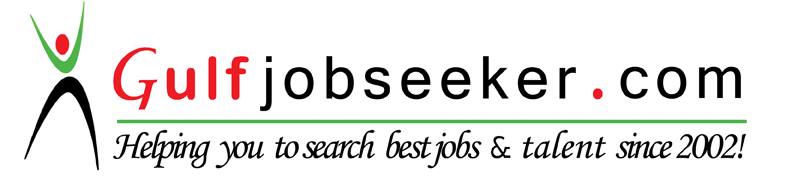 